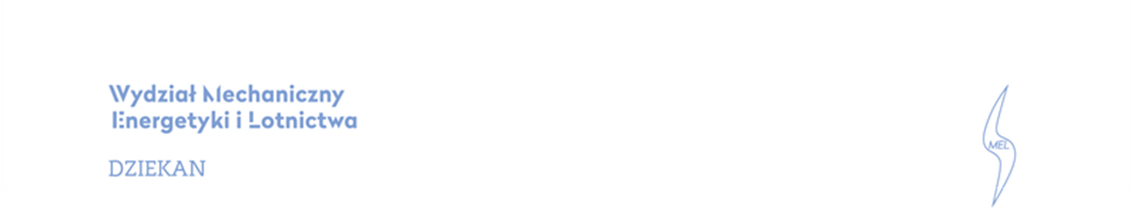 ROZDZIAŁ IIIFORMULARZ OFERTYWRAZ Z FORMULARZAMI ZAŁĄCZNIKÓWZałącznik nr 1 do SWZ.Załącznik nr…. do Umowy FORMULARZ OFERTYOdpowiadając na ogłoszenie o zamówieniu w postępowaniu o udzielenie zamówienia publicznego prowadzonym w trybie podstawnym bez negocjacji na zadanie pod nazwą Przegląd techniczny i konserwacja urządzeń przeciwpożarowych w roku 2023  dla Instytutu Techniki Lotniczej i Mechaniki Stosowanej  Wydziału Mechanicznego Energetyki i Lotnictwa Politechniki Warszawskiej numer referencyjny: MELBDZ.261.26.2023, my niżej podpisani: Wykonawca 1 …………………………………………………………………………………………………………………………………………………………  ul. …………………………………………………………………………………………………………………………………………………………………………..kod ………………………………………………. miasto………………………………………………… kraj ………………………………………………….adres email (do kontaktów z Zamawiającym) ………………………………………………..@…………………………………………………..telefon (do kontaktów z Zamawiającym) ……………………………………………………………………………………………………………….KRS …………………………………….............................……………… NIP/PESEL …………………………......................……………………. Rodzaj przedsiębiorcy (zaznaczyć właściwe pole):  mikroprzedsiębiorstwo,  małe przedsiębiorstwo,             średnie przedsiębiorstwo,  jednoosobowa działalność gospodarcza,  osoba fizyczna nieprowadząca działalności gospodarczej,  inny rodzaj.Wykonawca 2 ……………………………………………………………………………………………………………………………………………………….  ul. …………………………………………………………………………………………………………………………………………………………………………..kod ………………………………………………. miasto………………………………………………… kraj ………………………………………………….KRS ………………………………………..............................…………… NIP/ PESEL ………………………………………………......................Rodzaj przedsiębiorcy1 (zaznaczyć właściwe pole):  mikroprzedsiębiorstwo,  małe przedsiębiorstwo,             średnie przedsiębiorstwo,  jednoosobowa działalność gospodarcza,  osoba fizyczna nieprowadząca działalności gospodarczej,  inny rodzaj.Pełnomocnik* do reprezentowania Wykonawców ubiegających się wspólnie o udzielenie Zamówienia  …………………………………………………………………………………………………………………………………………………………………………….adres email (do kontaktów z Zamawiającym) ………………………………………………..@…………………………………………………..telefon (do kontaktów z Zamawiającym) ……………………………………………………………………………………………………………….* wypełniają jedynie Wykonawcy wspólne ubiegający się o udzielenie Zamówienia (spółki cywilne lub konsorcja)SKŁADAM(y) OFERTĘ na wykonanie przedmiotu zamówienia zgodnie z SWZ.Oświadczam(Y), że zapoznaliśmy się z treścią SWZ jej wyjaśnieniami oraz zmianami i uznajemy się za związanych określonymi w niej postanowieniami. OŚWIADCZAM(Y), że zapoznaliśmy się z projektowanymi postanowieniami umowy i zobowiązujemy się, w przypadku wyboru naszej oferty, do zawarcia umowy zgodnej z ofertą, na warunkach określonych w SWZ, w miejscu i terminie wyznaczonym przez Zamawiającego. OTRZYMALIŚMY konieczne informacje do przygotowania oferty.OFERUJE(MY) wykonanie przedmiotu zamówienia za następującą cenę:Oferujemy wykonanie przedmiotu zamówienia za całkowitą  cenę brutto __________ PLN, słownie złotych: ____________________________________   w tym:netto ................... zł, słownie złotych:  ………………………………………………………………plus podatek VAT………% w wysokości................. zł, słownie złotych: ............…….…..…….Jednocześnie, informujemy, że:- wybór oferty nie będzie* prowadzić do powstania u Zamawiającego obowiązku podatkowego.- wybór oferty będzie* prowadzić do powstania u Zamawiającego obowiązku podatkowego w odniesieniu do następujących towarów/usług: […...]. Wartość ww. towarów/usług powodująca obowiązek podatkowy Zamawiającego to [...…] PLN netto. Stawka podatku od towarów i usług, która zgodnie z wiedzą wykonawcy, będzie miała zastosowanie [...…] Dodatkowe kryteria oceny ofert -termin realizacji  , (zgodnie z rozdziałem 17 pkt.17.4. SIWZ) :do dnia …………………….ZOBOWIĄZUJE(MY) SIĘ do realizacji zamówienia w terminie określonym w SWZ.Zamówienie zamierzamy wykonać samodzielnie* – przy udziale podwykonawców*(*niepotrzebne skreślić)Wypełnić poniższą tabelę w przypadku wykonania zamówienia przez podwykonawców.Powierzenie wykonania części zamówienia podwykonawcom nie zwalnia wykonawcy z odpowiedzialności za należyte wykonanie tego zamówienia.AKCEPTUJE(MY) warunki płatności określone przez Zamawiającego w SWZ.OŚWIADCZAMY, że jesteśmy związani ofertą przez okres wskazany w SWZ.Oświadczamy, że akceptujemy warunki korzystania z Platformy zakupowej platformazakupowa.pl określone w Regulaminie zamieszczonym na stronie internetowej w zakładce „Regulamin” oraz uznajemy go za wiążący.Oświadczamy, że wypełniliśmy obowiązki informacyjne przewidziane w art. 13 lub art. 14  rozporządzenia Parlamentu Europejskiego i Rady (UE) 2016/679 z dnia 27 kwietnia 2016 r. w sprawie ochrony osób fizycznych w związku z przetwarzaniem danych osobowych i w sprawie swobodnego przepływu takich danych oraz uchylenia dyrektywy 95/46/WE (ogólne rozporządzenie o ochronie danych) (Dz. Urz. UE L 119 z 04.05.2016, str. 1), tzw. „RODO”, wobec osób fizycznych, od których dane osobowe bezpośrednio lub pośrednio pozyskaliśmy w celu ubiegania się o udzielenie zamówienia publicznego w niniejszym postępowaniu. Oświadczamy również, że wypełniliśmy obowiązki przetwarzania danych osobowych zgodnie z    przepisami RODO i przepisami ochrony danych osobowych tzw. ODO wydanymi na ich podstawie, jak również przepisami ustawy z dnia 21 lutego 2019 r. o zmianie niektórych ustaw w związku z zapewnieniem stosowania rozporządzenia Parlamentu Europejskiego i Rady (UE) 2016/679 z dnia 27 kwietnia 2016 r. w sprawie ochrony osób fizycznych w związku z przetwarzaniem danych osobowych i w sprawie swobodnego przepływu takich danych oraz uchylenia dyrektywy 95/46/WE (ogólne rozporządzenie o ochronie danych).Znając treść art. 297 § 1 Kodeksu karnego: „Kto, w celu uzyskania dla siebie lub kogo innego, od banku lub jednostki organizacyjnej prowadzącej podobną działalność gospodarczą na podstawie ustawy albo od organu lub instytucji dysponujących środkami publicznymi – kredytu, pożyczki pieniężnej, poręczenia, gwarancji, akredytywy, dotacji, subwencji, potwierdzenia przez bank zobowiązania wynikającego z poręczenia lub z gwarancji lub podobnego świadczenia pieniężnego na określony cel gospodarczy, elektronicznego instrumentu płatniczego lub zamówienia publicznego, przedkłada podrobiony, przerobiony, poświadczający nieprawdę albo nierzetelny dokument albo nierzetelne, pisemne oświadczenie dotyczące okoliczności o istotnym znaczeniu dla uzyskania wymienionego wsparcia finansowego, instrumentu płatniczego lub zamówienia, podlega karze pozbawienia wolności od 3 miesięcy do lat 5”, oświadczamy, że złożone przez nas informacje oraz dane są zgodne ze stanem faktycznym.ZAŁĄCZNIKAMI do formularza oferty, stanowiącymi integralną część oferty są:Załącznik nr 1 do Formularza oferty - Oświadczenie o spełnianiu warunków udziału w postępowaniu oraz o braku podstaw do wykluczenia,Załącznik nr 1a do Formularza oferty - oświadczenie składane na podstawie art. 7 ust. 1 Ustawy z dnia 13 kwietnia 2022 r. o szczególnych rozwiązaniach w zakresie przeciwdziałania wspieraniu agresji na UkrainęPełnomocnictwo (jeżeli dotyczy),................................................................................,................................................................................,elektroniczny podpis  osoby/osób uprawnionych do wystąpienia w imieniu WykonawcyZałącznik nr 1 a do Formularza ofertyOŚWIADCZENIE O SPEŁNIANIU WARUNKÓW UDZIAŁU W POSTĘPOWANIU ORAZ O BRAKU PODSTAW DO WYKLUCZENIA składane na podstawie art.125 ust. 1 ustawy z dnia 11 września 2019 r. Prawo zamówień publicznych (Dz. U. z 2022 poz. 1710.), dalej jako: ustawa PzpZamawiający:Wydziału Mechanicznego Energetyki i Lotnictwa Politechniki Warszawskiej Nazwa (firma)/imię i nazwisko oraz adres  Wykonawcy– …………………………………………………………………………………….……………….……………………………………………………………………….,………………………..…………………………………………………………………………………………………………………………………………………….,reprezentowany przez: …………………………………………………………………………………………………………………………………………..                                                                   (imię, nazwisko, stanowisko/podstawa do reprezentacji)Na potrzeby postępowania o udzielenie zamówienia publicznego na: : Przegląd techniczny i konserwacja urządzeń przeciwpożarowych w roku 2023  dla Instytutu Techniki Lotniczej i Mechaniki Stosowanej  Wydziału Mechanicznego Energetyki i Lotnictwa Politechniki Warszawskiej   , numer referencyjny: MELBDZ.261.26.2023 prowadzonego przez Politechnikę Warszawską, oświadczam, co następuje:OŚWIADCZENIE DOTYCZĄCE WYKONAWCYOświadczam, że spełniam warunki udziału w postępowaniu określone przez Zamawiającego w Specyfikacji Warunków Zamówienia.Oświadczam, że nie podlegam wykluczeniu z postępowania na podstawie art. 108 ust 1 ustawy Pzp, zgodnie z którymi z postępowania o udzielenie zamówienia wyklucza się, Wykonawcę̨: będącego osobą fizyczną, którego prawomocnie skazano za przestępstwo: udziału w zorganizowanej grupie przestępczej albo związku mającym na celu popełnienie przestępstwa lub przestępstwa skarbowego, o którym mowa w art. 258 Kodeksu karnego, handlu ludźmi, o którym mowa w art. 189a Kodeksu karnego,  o którym mowa w art. 228–230a, art. 250a Kodeksu karnego, art. 46 - 48 ustawy z dnia 25 czerwca 2010 r. o sporcie (Dz.U. z 2020r. poz. 1133 oraz z 2021 r. poz. 2054) lub w art. 54 ust. 1-4 ustawy z dnia 12 maja 2011 r. o refundacji leków, środków spożywczych specjalnego przeznaczenia żywieniowego oraz wyrobów medycznych (Dz. U. z 2021 r. poz. 523, 1292, 1559 i 2054), finansowania przestępstwa o charakterze terrorystycznym, o którym mowa w art. 165a Kodeksu karnego, lub przestępstwo udaremniania lub utrudniania stwierdzenia przestępnego pochodzenia pieniędzy lub ukrywania ich pochodzenia, o którym mowa w art. 299 Kodeksu karnego, o charakterze terrorystycznym, o którym mowa w art. 115 § 20 Kodeksu karnego, lub mające na celu popełnienie tego przestępstwa, powierzenia wykonywania pracy małoletniemu cudzoziemcowi, o którym mowa w art. 9 ust. 2 ustawy z dnia 15 czerwca 2012 r. o skutkach powierzania wykonywania pracy cudzoziemcom przebywającym wbrew przepisom na terytorium Rzeczypospolitej Polskiej (Dz. U. poz. 769), przeciwko obrotowi gospodarczemu, o których mowa w art. 296–307 Kodeksu karnego, przestępstwo oszustwa, o którym mowa w art. 286 Kodeksu karnego, przestępstwo przeciwko wiarygodności dokumentów, o których mowa w art. 270–277d Kodeksu karnego, lub przestępstwo skarbowe, o którym mowa w art. 9 ust. 1 i 3 lub art. 10 ustawy z dnia 15 czerwca 2012 r. o skutkach powierzania wykonywania pracy cudzoziemcom przebywającym wbrew przepisom na terytorium Rzeczypospolitej Polskiej – lub za odpowiedni czyn zabroniony określony w przepisach prawa obcego; jeżeli urzędującego członka jego organu zarządzającego lub nadzorczego, wspólnika spółki w spółce jawnej lub partnerskiej albo komplementariusza w spółce komandytowej lub komandytowo-akcyjnej lub prokurenta prawomocnie skazano za przestępstwo, o którym mowa w pkt 2.1;wobec którego wydano prawomocny wyrok sądu lub ostateczną decyzję administracyjną o zaleganiu z uiszczeniem podatków, opłat lub składek na ubezpieczenie społeczne lub zdrowotne, chyba że wykonawca odpowiednio przed upływem terminu do składania wniosków o dopuszczenie do udziału w postępowaniu albo przed upływem terminu składania ofert dokonał płatności należnych podatków, opłat lub składek na ubezpieczenie społeczne lub zdrowotne wraz z odsetkami lub grzywnami lub zawarł wiążące porozumienie w sprawie spłaty tych należności; wobec którego prawomocnie orzeczono zakaz ubiegania się̨ o zamówienia publiczne; jeżeli zamawiający może stwierdzić, na podstawie wiarygodnych przesłanek, że wykonawca zawarł z innymi wykonawcami porozumienie mające na celu zakłócenie konkurencji, w szczególności jeżeli należąc do tej samej grupy kapitałowej w rozumieniu ustawy z dnia 16 lutego 2007 r. o ochronie konkurencji i konsumentów, złożyli odrębne oferty, oferty częściowe lub wnioski o dopuszczenie do udziału w postępowaniu, chyba że wykażą, że przygotowali te oferty lub wnioski niezależnie od siebie;jeżeli, w przypadkach, o których mowa w art. 85 ust. 1, doszło do zakłócenia konkurencji wynikającego z wcześniejszego zaangażowania tego wykonawcy lub podmiotu, który należy z  wykonawcą do tej samej grupy kapitałowej w rozumieniu ustawy z dnia 16 lutego 2007 r. o ochronie konkurencji i konsumentów, chyba że spowodowane tym zakłócenie konkurencji może być wyeliminowane winny sposób niż przez wykluczenie wykonawcy z udziału w postępowaniu o udzielenie zamówienia.Oświadczam, że nie podlegam wykluczeniu z postępowania na podstawie art. 109 ust. 1 
 4 ustawy Pzp, zgodnie z którymi z postępowania o udzielenie zamówienia Zamawiający   może wykluczyć:w stosunku do którego otwarto likwidację, ogłoszono upadłość, którego aktywami zarządza likwidator lub sąd, zawarł układ z wierzycielami, którego działalność gospodarcza jest zawieszona albo znajduje się on winnej tego rodzaju sytuacji wynikającej z podobnej procedury przewidzianej w przepisach miejsca wszczęcia tej procedury.Oświadczam, że zachodzą w stosunku do mnie podstawy wykluczenia z postępowania na  podstawie art. ……………………. ustawy Pzp (podać mającą zastosowanie podstawę wykluczenia spośród wymienionych w art. 108 ust. 1 pkt 1, 2 i 5 lub art. 109 ust. 1 pkt  4 ustawy Pzp). Jednocześnie oświadczam, że w związku z ww. okolicznością, na podstawie art. 110 ust. 2 ustawy Pzp podjąłem następujące środki naprawcze: ………………………………………………………………………OŚWIADCZENIE DOTYCZĄCE PODWYKONAWCY NIEBĘDĄCEGO PODMIOTEM, NA KTÓREGO ZASOBY POWOŁUJE SIĘ WYKONAWCAOświadczam, że w stosunku do następującego/ych podmiotu/tów, będącego/ych podwykonawcą/ami ………………………………………………………………...……..….………………………                          (podać pełną nazwę/firmę, adres, a także w zależności od podmiotu: NIP/PESEL, KRS/CEiDG)                       nie zachodzą podstawy wykluczenia z postępowania o udzielenie zamówienia.Oświadczam, że w stosunku do podmiotu  ………………………………………………………………………………………..                                                       (podać pełną nazwę/firmę, adres, a także w zależności od podmiotu: NIP/PESEL, KRS/CEiDG),                        zachodzą podstawy wykluczenia z postępowania na podstawie art. ……………ustawy Pzp.                        (podać mającą zastosowanie podstawę wykluczenia spośród wymienionych w art. 108 ust. 1 pkt 1, 2 i 5 lub art. 109 ust. 1                                pkt 4 ustawy Pzp)                       Jednocześnie oświadczam, że w związku z ww. okolicznością, na podstawie art. 110 ust. 2 ustawy                        Pzp zostały podjęte następujące środki naprawcze …………………………………OŚWIADCZENIE DOTYCZĄCE PODANYCH INFORMACJI:Oświadczam, że wszystkie informacje podane w powyższych oświadczeniach są aktualne 
i zgodne z prawdą oraz zostały przedstawione z pełną świadomością konsekwencji wprowadzenia zamawiającego w błąd przy przedstawianiu informacji.Formularz podpisany elektronicznie(kwalifikowany podpis elektronicznylub podpis zaufany lub podpis osobistyWykonawcy lub upoważnionegoprzedstawiciela Wykonawcy,należy podpisać pod rygorem nieważności)Załącznik nr 1b do Formularza ofertyOŚWIADCZENIE O SPEŁNIANIU WARUNKÓW UDZIAŁU W POSTĘPOWANIU ORAZ O BRAKU PODSTAW DO WYKLUCZENIA sKŁADANE PRZEZ PODMIOT UDOSTĘPNIAJĄCY ZASOBYskładane na podstawie art.125 ust. 5 ustawy z dnia 11 września 2019 r. Prawo zamówień publicznych (Dz. U. z 2022 poz. 1710), dalej jako: ustawa PzpZamawiający:Politechnika WarszawskaWydział Mechaniczny Energetyki i Lotnictwa Nazwa (firma)/imię i nazwisko oraz adres  PODMIOTU UDOSTĘPNIAJĄCEGO ZASOBY– …………………………………………………………………………………….…………………………………………………………………………………….….,reprezentowany przez: ………………………………………………………………………………...............................................................                                                                   (imię, nazwisko, stanowisko/podstawa do reprezentacji)Na potrzeby postępowania o udzielenie zamówienia publicznego na: : Przegląd techniczny i konserwacja urządzeń przeciwpożarowych w roku 2023  dla Instytutu Techniki Lotniczej i Mechaniki Stosowanej  Wydziału Mechanicznego Energetyki i Lotnictwa Politechniki Warszawskiej  , numer referencyjny: MELBDZ.261.26.2023, prowadzonego przez Politechnikę Warszawską, zobowiązuje się udostępnić zasoby Wykonawcy:......................................................................................................................................................................................... (podać nazwę i adres Wykonawcy a w przypadku konsorcjum proszę wymienić wszystkich konsorcjantów)  OŚWIADCZENIE PODMIOTU UDOSTĘPNIAJĄCEGO ZASOBYOświadczam, że spełniam warunki udziału w postępowaniu określone przez Zamawiającego w Specyfikacji Warunków Zamówienia, w zakresie jakim udostępniłem swoje zasoby ww. Wykonawcy.Oświadczam, że nie podlegam wykluczeniu z postępowania na podstawie art. 108 ust 1 ustawy Pzp.Oświadczam, że nie podlegam wykluczeniu z postępowania na podstawie art. 109 ust. 1 
pkt 4 ustawy Pzp.Oświadczam, że spełniam warunki udziału w postępowaniu określone w rozdziale Specyfikacji Warunków Zamówienia w zakresie, w jakim udostępniłem swoje zasoby ww. Wykonawcy.    Oświadczam, że zachodzą w stosunku do mnie podstawy wykluczenia z postępowania na podstawie art. ……………………. ustawy Pzp (podać mającą zastosowanie podstawę wykluczenia spośród wymienionych w art. 108 ust. 1 pkt 1, 2 i 5 lub art. 109 ust. 1 pkt 4 ustawy Pzp). Jednocześnie oświadczam, że w związku z ww. okolicznością, na podstawie art. 110 ust. 2 ustawy Pzp podjąłem następujące środki naprawcze:…………………………………………………………………………………………………………..…………………………………………………………………………………………………...………………………………………………….....Formularz podpisany elektronicznie(kwalifikowany podpis elektronicznylub podpis zaufany lub podpis osobistyWykonawcy lub upoważnionegoprzedstawiciela Wykonawcy,należy podpisać pod rygorem nieważności)Załącznik nr 1c do Formularza ofertyOŚWIADCZENIE O Przynaleznościu lub braku przynależności do tej samej grupy kapitałowejZamawiający:Politechnika WarszawskaWydział Mechaniczny Energetyki i Lotnictwa Nazwa (firma)/imię i nazwisko Wykonawcy –  ……….……………….………………………………………………………………………….….,Adres Wykonawcy (ulica, numer domu, numer lokalu, miejscowość i kod pocztowy) –……………………………………..….,w zależności od podmiotu NIP/PESEL: ………………, REGON: …….........., w zależności od podmiotu: KRS/CEiDG): …….,reprezentowany przez: ………………………………………………………………………………………………………………..………………………...                  (imię, nazwisko, stanowisko/podstawa do reprezentacji)Na potrzeby postępowania o udzielenie zamówienia publicznego na: : Przegląd techniczny i konserwacja urządzeń przeciwpożarowych w roku 2023  dla Instytutu Techniki Lotniczej i Mechaniki Stosowanej  Wydziału Mechanicznego Energetyki i Lotnictwa Politechniki Warszawskiej    numer referencyjny: MELBDZ.261.26.2023, po zapoznaniu się z informacją z otwarcia ofert,  na podstawie art.108 ust. 1 pkt 5 ustawy Pzp:                                                                               1.* oświadczam, że nie należę do grupy kapitałowej, o której mowa art.  108 ust. 1 pkt  5 ustawy Pzp, tj. 
w rozumieniu ustawy z dnia 16 lutego 2007 r. o ochronie konkurencji  i konsumentów (Dz. U. z 2020 r. poz. 1076 i 1086), z innym Wykonawcą, złożył odrębną ofertę, ofertę częściową, albo oświadczenia o przynależności do tej samej grupy kapitałowej w niniejszym postępowaniu, albo oświadczenia o przynależności do tej samej grupy kapitałowej. 2.* oświadczam, że należę do tej samej grupy kapitałowej, o której mowa art.  108 ust. 1 pkt  5 ustawy Pzp, tj. w rozumieniu ustawy z dnia 16 lutego 2007 r. o ochronie konkurencji  i konsumentów (Dz. U. z 2020 r. poz. 1076 i 1086), z innym Wykonawcą, złożył odrębną ofertę, ofertę częściową, albo oświadczenia o przynależności do tej samej grupy kapitałowej w niniejszym postępowaniu, oraz załączam dokumenty i informacje potwierdzające przygotowanie oferty, niezależnie od innego Wykonawcy należącego do tej samej grupy kapitałowej, jak niżej.* Należy skreślić pozycję 1 lub 2.W przypadku Wykonawców wspólnie ubiegających się o udzielenie zamówienia  oświadczenie składa każdy 
z Wykonawców osobno.Formularz podpisany elektronicznie(kwalifikowany podpis elektronicznylub podpis zaufany lub podpis osobistyWykonawcy lub upoważnionegoprzedstawiciela Wykonawcy,należy podpisać pod rygorem nieważności)Załącznik nr  1d do Formularza ofertyZobowiązanie podmiotu udostępniającego zasoby składane na podstawie art. 118 ust. 3 ustawy z dnia 11 września 2019 r. Prawo zamówień publicznych (Dz. U. z 2022 poz. 1710), dalej jako: ustawa PzpZamawiający:Politechnika WarszawskaWydział Mechaniczny Energetyki i LotnictwaMy niżej podpisani: ……………………………………………………..... działając w imieniu i na rzecz:………………………………………………..                                    (nazwa (firma) i dokładny adres Podmiotu)zobowiązujemy się oddać do dyspozycji Wykonawcy: ……………………………………………………………………………………………………..                                                                                                          (nazwa (firma) i dokładny adres Wykonawcy/Wykonawców)niezbędne zasoby w zakresie:zdolności technicznych;zdolności zawodowych;sytuacji finansowej;sytuacji ekonomicznej;na potrzeby wykonania zamówienia na skutek wyboru oferty Wykonawcy w postępowaniu o udzielenie zamówienia publicznego na : Przegląd techniczny i konserwacja urządzeń przeciwpożarowych w roku 2023  dla Instytutu Techniki Lotniczej i Mechaniki Stosowanej  Wydziału Mechanicznego Energetyki i Lotnictwa Politechniki Warszawskiej , numer referencyjny: MELBDZ.261.26.2023,wyżej wskazane zasoby udostępnimy, jak niżej:zakres dostępnych zasobów: ……………………………………..…………………………………;sposób wykorzystania zasobów: ……………………………………………………………………;zakres i okres udziału przy wykonywaniu zamówienia …………………………………………...;charakter stosunku łączącego z Wykonawcą ………………………………. (np. umowa współpracy z dnia ……….. r. lub inne podstawy udostępnienia);Oświadczamy, że:nie będziemy brać udziału w realizacji zamówienia5;będziemy brać udział w realizacji zamówienia jako6 : …………………………………………………………………..........................................................................................                                                                  (podać nazwę np.: podwykonawca, doradca, konsultant.) Udostępniając Wykonawcy zdolności w postaci wykształcenia, kwalifikacji zawodowych lub doświadczenia będę realizował usługi, których dotyczą udostępnione zdolności: TAK / NIE *W odniesieniu do warunków dotyczących wykształcenia, kwalifikacji zawodowych lub doświadczenia, wykonawcy mogą polegać na zdolnościach innych podmiotów, jeśli podmioty te zrealizują roboty budowlane lub usługi, do realizacji których te zdolności są wymagane. Wykonawca, który polega na sytuacji finansowej lub ekonomicznej innych podmiotów, odpowiada solidarnie z podmiotem, który zobowiązał się do udostępnienia zasobów, za szkodę poniesioną przez zamawiającego powstałą wskutek nieudostępnienia tych zasobów, chyba że za nieudostępnienie zasobów nie ponosi winy.UWAGA: Zamiast niniejszego Zobowiązania Wykonawca możne przedstawić inny podmiotowy środek dowodowy potwierdzający, że Wykonawca realizując zamówienie, będzie dysponował niezbędnymi zasobami podmiotów udostępniających zasoby w zakresie określonym w art. 118 ust. 1 ustawy z dnia 11 września 2019 r. Prawo zamówień publicznych (t. j. Dz. U. 2022 r. poz. 1710), jeżeli Wykonawca w celu wykazania spełnienia warunków udziału w postępowaniu polega na zdolnościach technicznych lub zawodowych lub sytuacji finansowej lub ekonomicznej podmiotów udostępniających zasoby.Formularz podpisany elektronicznie(kwalifikowany podpis elektronicznylub podpis zaufany lub podpis osobistyWykonawcy lub upoważnionegoprzedstawiciela Wykonawcy, należy podpisać pod rygorem nieważności)Załącznik nr  1e do Formularza ofertyOŚWIADCZENIE WYKONAWCÓW WSPÓLNIE UBIEGAJACYCH SIĘ O UDZIELENIE ZAMÓWIENIAZamawiający:Politechnika WarszawskaWydział Mechaniczny Energetyki i Lotnictwa Nazwa (firma)/imię i nazwisko Wykonawcy – ……………….……………………………………………………………………………………….,Adres Wykonawcy (ulica, numer domu, numer lokalu, miejscowość i kod pocztowy) ……………….………………………….,w zależności od podmiotu NIP/PESEL: ………………..,  REGON: …………..., w zależności od podmiotu: KRS/CEiDG): …………………., reprezentowany przez: ……………………………………………………………………………………………………………………..                                                                   (imię, nazwisko, stanowisko/podstawa do reprezentacji)Na potrzeby postępowania o udzielenie zamówienia publicznego pn: Przegląd techniczny i konserwacja urządzeń przeciwpożarowych w roku 2023  dla Instytutu Techniki Lotniczej i Mechaniki Stosowanej  Wydziału Mechanicznego Energetyki i Lotnictwa Politechniki Warszawskiej numer referencyjny: MELBDZ.261.26.2023, jako Wykonawcy wspólnie ubiegający się o udzielenie zamówienia oświadczamy, że następujące usługi będą wykonywane przez:*należy odrębnie wskazać każdego z Wykonawców wspólnie ubiegającego się o udzielenie zamówienia Formularz podpisany elektronicznie(kwalifikowany podpis elektronicznylub podpis zaufany lub podpis osobistyWykonawcy lub upoważnionegoprzedstawiciela Wykonawcy,należy podpisać pod rygorem nieważności)Załącznik nr 1f do Formularza ofertyWykaz OSÓB które będą uczestniczyć w wykonaniu przedmiotu zamówieniaZamawiający:Politechnika WarszawskaWydział Mechaniczny Energetyki i Lotnictwa Nazwa (firma)/imię i nazwisko Wykonawcy – ………………………………………………………………………………………………………………………Adres Wykonawcy (ulica, numer domu, numer lokalu, miejscowość i kod pocztowy) –………………………………………………………………………………………………………………………w zależności od podmiotu NIP/PESEL: ………………...……………….., REGON: …………………………………….……………...,w zależności od podmiotu: KRS/CEiDG): …………………….…………….……………………….,reprezentowany przez:…………………………………………………………………………………….                                                                                    (imię, nazwisko, stanowisko/podstawa do reprezentacji)Na potrzeby postępowania o udzielenie zamówienia publicznego pn. : Przegląd techniczny i konserwacja urządzeń przeciwpożarowych w roku 2023  dla Instytutu Techniki Lotniczej i Mechaniki Stosowanej  Wydziału Mechanicznego Energetyki i Lotnictwa Politechniki Warszawskiej  numer referencyjny: MELBDZ.261.26.2023, oświadczam, co następuje: skieruję do wykonania zamówienia odpowiednio wykwalifikowane osoby, które posiadają doświadczenie oraz kwalifikacje w pracy w usługach związanych z przedmiotem zamówienia i powiązanych, tj.: Uwaga: kwalifikacje wymienione wyżej, mogą być spełniane łącznie przez 1 osobę posiadającą wszystkie dwa świadectwa lub kwalifikacjeOsoby te posiadają doświadczenie oraz kwalifikacje zawodowe w pracy w usługach  związanych z przedmiotem zamówienia i powiązanych tj. wymagane uprawnienia, kwalifikacje zawodowe zgodne z zapisami SWZ Rozdział 6 Warunki udziału w postępowaniu. Załączam dokumenty potwierdzające posiadane wymagania.Formularz podpisany elektronicznie(kwalifikowany podpis elektronicznylub podpis zaufany lub podpis osobistyWykonawcy lub upoważnionegoprzedstawiciela Wykonawcy,należy podpisać pod rygorem nieważności)Załącznik 1g do Formularza ofertyWYKAZ WYKONANYCH, A W PRZYPADKU ŚWIADCZEŃ OKRESOWYCH LUB CIĄGŁYCH RÓWNIEŻ WYKONYWANYCH USŁUGZamawiający:Politechnika WarszawskaWydział Mechaniczny Energetyki i LotnictwaNazwa (firma)/imię i nazwisko Wykonawcy – ………………………………………………………………………………………………………………………Adres Wykonawcy (ulica, numer domu, numer lokalu, miejscowość i kod pocztowy) –………………………………………………………………………………………………………………………w zależności od podmiotu NIP/PESEL: ………………...……………….., REGON: …………………………………….……………...,w zależności od podmiotu: KRS/CEiDG): …………………….…………….……………………….,reprezentowany przez:…………………………………………………………………………………….                                                                                    (imię, nazwisko, stanowisko/podstawa do reprezentacji)Na potrzeby postępowania o udzielenie zamówienia publicznego na Przegląd techniczny i konserwacja urządzeń przeciwpożarowych w roku 2023  dla Instytutu Techniki Lotniczej i Mechaniki Stosowanej  Wydziału Mechanicznego Energetyki i Lotnictwa Politechniki Warszawskiej  numer referencyjny MELBDZ.261.26.2023, prowadzonego przez Politechnikę Warszawską, oświadczamy co następuje:– wykonał lub wykonuje co najmniej 2 usługi z obszaru przedmiotu zamówienia odpowiadające swoim rodzajem przedmiotowi zamówienia ( tj. realizował usługę konserwację instalacji sygnalizacji pożarowej wskazanych w opisie  ), w tym co najmniej 1 z tych usług w budynkach mieszkalnych lub budynkach użyteczności publicznej o wartości nie mniejszej niż  5.000,00. zł brutto każda, w okresie ostatnich 3 lat przed upływem terminu składania ofert, a jeżeli okres prowadzenia działalności jest krótszy – w tym okresie.;Część IZałączamy dowody potwierdzające, że wyszczególnione w tabeli usługi zostały wykonane lub są wykonywane należycie.Formularz podpisany elektronicznie(kwalifikowany podpis elektronicznylub podpis zaufany lub podpis osobistyWykonawcy lub upoważnionegoprzedstawiciela Wykonawcy,należy podpisać pod rygorem nieważności) Załącznik nr 2 do Formularza oferty Oświadczenie składane na podstawie art. 7 ust. 1 Ustawy z dnia 13 kwietnia 2022 r. o szczególnych rozwiązaniach w zakresie przeciwdziałania wspieraniu agresji na Ukrainę oraz służących ochronie bezpieczeństwa narodowego 1. ZAMAWIAJĄCY: Politechnika Warszawska Wydział Mechaniczny Energetyki i Lotnictwa  2. WYKONAWCA*/PODWYKONAWCA*/PODMIOT TRZECI UDOSTĘPNIAJĄCY ZASOBY*: ……………………………………………………………………………………………………….. (pełna nazwa/firma, adres, w zależności od podmiotu: NIP/PESEL, KRS/CEiDG) reprezentowany przez: …………………………………………………… (imię, nazwisko, stanowisko/podstawa do reprezentacji) Na potrzeby postępowania o udzielenie zamówienia publicznego na Przegląd techniczny i konserwacja urządzeń przeciwpożarowych w roku 2023  dla Instytutu Techniki Lotniczej i Mechaniki Stosowanej  Wydziału Mechanicznego Energetyki i Lotnictwa Politechniki Warszawskiej nr referencyjny MELBDZ.261.26.2023  oświadczam, że nie podlegam wykluczeniu z postępowania na podstawie art. 7 ust. 1 ustawy z dnia 13 kwietnia 2022 r. o szczególnych rozwiązaniach w zakresie przeciwdziałania wspieraniu agresji na Ukrainę oraz służących ochronie bezpieczeństwa narodowego, to jest: 1) nie jestem wykonawcą lub uczestnikiem konkursu wymienionym w wykazach określonych w rozporządzeniu Rady (WE) nr 765/2006 i rozporządzeniu Rady (UE) nr 269/2014 albo wpisanym na listę na podstawie decyzji w sprawie wpisu na listę rozstrzygającej o zastosowaniu środka, o którym mowa w art. 1 pkt 3 ustawy wymienionej we wprowadzeniu do wyliczenia; 2) nie jestem wykonawcą lub uczestnikiem konkursu, którego beneficjentem rzeczywistym w rozumieniu ustawy z dnia 1 marca 2018 r. o przeciwdziałaniu praniu pieniędzy oraz finansowaniu terroryzmu (Dz. U. z 2022 r. poz. 593 z późn. zm.) jest osoba wymieniona w wykazach określonych w rozporządzeniu Rady (WE) nr 765/2006 i rozporządzeniu Rady (UE) nr 269/2014 albo wpisana na listę lub będąca takim beneficjentem rzeczywistym od dnia 24 lutego 2022 r., o ile została wpisana na listę na podstawie decyzji w sprawie wpisu na listę rozstrzygającej o zastosowaniu środka, o którym mowa w art. 1 pkt 3 ustawy wymienionej we wprowadzeniu do wyliczenia; 3) nie jestem wykonawcą lub uczestnikiem konkursu, którego jednostką dominującą w rozumieniu art. 3 ust. 1 pkt 37 ustawy z dnia 29 września 1994 r. o rachunkowości (Dz. U. z 2021 r. poz. 217 z późn. zm.) jest podmiot wymieniony w wykazach określonych w rozporządzeniu Rady (WE) nr 765/2006 i rozporządzeniu Rady (UE) nr 269/2014 albo wpisany na listę lub będący taką jednostką dominującą od dnia 24 lutego 2022 r., o ile został wpisany na listę na podstawie decyzji w sprawie wpisu na listę rozstrzygającej o zastosowaniu środka, o którym mowa w art. 1 pkt 3 ustawy wymienionej we wprowadzeniu do wyliczenia.”; elektroniczny podpis osoby/osób uprawnionych do wystąpienia w imieniu Podmiotu * Niepotrzebne skreślić Załącznik nr 2ROZDZIAŁ IVOPIS PRZEDMIOTU ZAMÓWIENIATam, gdzie w SWZ zostały wskazane znaki towarowe, patenty, pochodzenie, źródło lub szczególny proces, który charakteryzuje produkty lub usługi dostarczane przez konkretnego wykonawcę produktów, ewentualnie normy, oceny techniczne, specyfikacje techniczne lub systemy referencji technicznych, Zamawiający dopuszcza oferowanie produktów lub rozwiązań równoważnych, tj. zapewniających uzyskanie parametrów technicznych, użytkowych oraz eksploatacyjnych nie gorszych od określonych w SWZ a Wykonawca, który zaoferuje rozwiązania równoważne wykaże w ofercie, że spełniają one wymagania określone przez ZamawiającegoPrzedmiotem zamówienia jest wykonanie usługi przeglądu technicznego i konserwacji urządzeń przeciwpożarowych oraz gaśnic, węży hydrantowych, zaworów hydrantowych i hydrantów, zestawów hydroforowych zgodnie z wymogami wynikającymi z przepisów ustawy z dnia 24 sierpnia 1991 r. o ochronie przeciwpożarowej (Dz. U. z 2009 r. Nr 178, poz. 1380 oraz z 2010 r. Nr 57, poz. 353), Rozporządzenia Ministra Spraw Wewnętrznych i Administracji z dnia 07 czerwca 2010 r. w sprawie ochrony przeciwpożarowej budynków, innych obiektów budowlanych i terenów (Dz. U. 2010 nr 109 poz. 719), ustawy z dnia 07 lipca 1994 r. Prawo Budowlane (tj. Dz. U. 2010 nr 243, poz. 1623) oraz zasadami określonymi w Polskich Normach.Usługa będzie wykonana w budynkach Instytutu Techniki Lotniczej i Mechaniki Stosowanej Wydziału Mechanicznego Energetyki i Lotnictwa Politechniki Warszawskiej przy ul. Nowowiejskiej 24 w Warszawie.Zakres przedmiotowego zamówienia obejmuje:Wykonanie usługi przeglądu technicznego i konserwacji następujących urządzeń:Hydranty.hydranty HW- 52/20 z wężami hydrantowymi w liczbie 14 szt.,hydranty HW – 25/30 z wężami hydrantowymi w liczbie 39 szt.,Przegląd techniczny instalacji:•	sprawdzenie armatury instalacji hydrantowej (zawory)•	badania wydajności wodnej i ciśnienia  podczas jednoczesnego poboru wody      poszczególnych  hydrantów  Czynności konserwacyjne:  Kontrola wszystkich hydrantów w celu upewnienia się o: •	braku widocznych  uszkodzeniach •	kompletności•	braku  śladów korozji, wycieków•	prawidłowej dostępności ( czy nie są zastawione)	•	prawidłowym oznakowaniuRoczny przegląd.Podczas rocznego przeglądu, czynności należy prowadzić przy hydrancie zamkniętym (zakręconym) i pod ciśnieniem, sprawdzając czy:•	urządzenie nie są zastawione, nie uszkodzone, elementy nie są skorodowane, nie ma przecieków, •	instrukcja obsługi jest czysta i czytelna - miejsce usytuowania jest oznakowane, •	mocowania do ściany są odpowiednie, nie obruszone i trzymają się pewnie, •	wypływ wody jest równomierny i dostateczny ( należy użyć wskaźnika wypływu oraz miernika ciśnienia ), •	miernik ciśnienia pracuje prawidłowo i w swoim zakresie pomiarowym, •	wąż na całej długości nie wykazuje uszkodzeń, zniekształceń, zużycia czy pęknięć, •	zaciski węża są prawidłowo zaciśnięte, •	stan przewodów zasilających w wodę (rurociągów) jest właściwy, w szczególności czy odcinki elastyczne nie wykazują oznak zużycia czy zniszczenia, •	skrzynka hydrantowa nie jest uszkodzona, a drzwiczki łatwo się zamykają, •	prądownica jest właściwego typu i prawidłowo funkcjonuje, •	prowadnice węża pracują prawidłowo i są właściwie i pewnie zamocowane.Gaśnice i urządzenia śniegowe.	-	gaśnice proszkowe GP-2X ABC w liczbie 1 szt.,	-	gaśnice proszkowe GP-4X ABC w liczbie 12 szt.,	-	gaśnice proszkowe GP-6X ABC w liczbie 68 szt.,	-	gaśnice śniegowe GS-5X BC w liczbie 9 szt.,	-	urządzenia śniegowe UGS-2X w liczbie 8 szt.,	-	urządzenia śniegowe UGS-20X w liczbie 1 szt.,	Konserwacja gaśnic (agregatów) powinna obejmować oględziny:	•	powłoki lakierniczej, 	•	elementów z tworzyw sztucznych na obecność uszkodzeń	•	masy lub objętości środka gaśniczego oraz ocenę dalszej lub ponownej przydatności tego środka,	•	przyłącza gwintowanego na uszkodzenia mechaniczne oraz kontrolę ich stanu,	•	wnętrza zbiornika i ocena jego stanu.	•	stanu uszczelnień i uszczelek,	•	w przypadku gaśnic zasilanych – ciśnienie lub masę czynnika napędowego,	•	w przypadku gaśnic pod stałym ciśnieniem sprawdzenia szczelności,	•	uchwytów gaśnic.Po przeprowadzonych czynnościach przeglądowych, konserwacyjnych lub naprawczych, konserwator gaśnic powinien sporządzić stosowny protokół potwierdzający wykonanie niezbędnych prac przywracających sprawność gaśnic, a dokonanie określonego rodzaju czynności powinno zostać uwidocznione na etykiecie konserwacji.	Etykieta konserwacji powinna zawierać informacje dotyczące: 	•	rodzaju przeprowadzonych czynności (przegląd, konserwacja, remont), 	•	nazwę i adres jednostki przeprowadzającej czynności, 	•	znak identyfikujący osobę wykonującą usługę, 	•	datę przeprowadzonej konserwacji i datę konserwacji następnej. Etykieta konserwacji powinna być umocowana (naklejona) na gaśnicy w sposób trwały i tak, aby nie zasłaniała napisów na etykiecie gaśnicy.Konserwację i naprawy przeprowadzane są przez upoważnionych pracowników zakładów serwisowych. Zakład serwisowy przejmuje gwarancje pod względem bezpieczeństwa i ochrony przeciwpożarowej za prawidłowe badanie, konserwację i naprawy powierzonych mu gaśnic.koc gaśniczy w liczbie 7 szt.,zestaw hydroforowy ppoż. w liczbie 3 szt.,oświetlenie awaryjne ewakuacyjne,oznakowanie ochrony przeciwpożarowej,przeciwpożarowy wyłącznik prądu.Sprawdzenie poprawności ich oznakowania;Wykonywanie badań i legalizacji zbiorników ciśnieniowych gaśnic i agregatów gaśniczych zgodnie z przepisami Urzędu Dozoru Technicznego;Wykonywanie prób ciśnieniowych węży hydrantowych;Potwierdzenie przeprowadzenia przeglądu technicznego i konserwacji gaśnic, oraz hydrantów, indywidualną naklejką kontrolką zawierającą następujące informacje:nazwę firmy,nazwisko i podpis konserwatora, datę wykonania przeglądu, datę ważności    przeglądu,oraz protokółem, zawierającym następujące informacje:nazwę firmy,nazwę i adres obiektu, w którym przeprowadzono przegląd i konserwację,	Wynik przeprowadzonego przeglądu ze szczególnym uwzględnieniem: rodzaju i ilości sprzętu poddanego kontroli, rodzaju i ilości sprzętu wytypowanego 
do remontu, rodzaju i ilości sprzętu wytypowanego do legalizacji lub badań, rodzaju 
i ilości sprzętu wytypowanego do wycofania z użytkowania, stwierdzonych braków sprzętu lub wyposażenia;wynik przeprowadzonych prób i pomiarów, wykaz zainstalowanych części zamiennych;datę przeprowadzenia przeglądu, datę następnego przeglądu;nazwisko i podpis konserwatora;podpis przedstawiciela Zamawiającego;Potwierdzenie przeprowadzenia prób ciśnieniowych węży hydrantowych poprzez naniesienie na węże w trwały sposób następujących informacji:nazwę firmy,datę przeprowadzenia próby, datę następnego badania, oraz protokółem próby zawierającym następujące informacje: nazwę firmy,nazwę i adres obiektu, z którego pochodzą badane węże, numery ewidencyjne węży (jeżeli są naniesione na wężach), wynik prób ciśnieniowych,nazwisko i podpis pracownika przeprowadzającego próby, datę przeprowadzenia próby, datę następnego badania.Potwierdzenie legalizacji zbiorników ciśnieniowych gaśnic zgodnie z przepisami Urzędu Dozoru Technicznego oraz protokółem zawierającym następujące informacje:nazwę firmy,nazwę i adres obiektu, z którego pochodzą badane gaśnice,numery ewidencyjne zbiorników,wynik prób ciśnieniowych,nazwisko i podpis pracownika przeprowadzającego próby,datę przeprowadzenia próby,datę następnego badania.Naprawy podręcznego sprzętu gaśniczego wynikające ze stwierdzonych podczas przeglądów usterek (potwierdzonych odpowiednimi zapisami w protokole) oraz zgłoszeń Zamawiającego będą wykonywane na podstawie odrębnego zlecenia.Zapewnienie sprzętu zastępczego na czas wykonywania napraw, legalizacji zbiorników ciśnieniowych gaśnic, wykonywania prób ciśnieniowych węży hydrantowych. 
Po wykonaniu ww. czynności Zamawiający otrzyma sprzęt będący jego własnością.Usuwanie ewentualnych wad instalacji i systemów objętych przedmiotem umowy, wykazanych w protokole z konserwacji. 1)  Jeżeli w wyniku przeglądu konserwacyjnego zostaną ujawnione wady instalacji 
i systemów objętych przedmiotem umowy, Wykonawca sporządzi i dostarczy Zamawiającemu w ciągu 5 dni roboczych od dnia podpisania protokołu z konserwacji kosztorys naprawy/wymiany, zawierający co najmniej:- koszt materiałów, części /lub urządzeń zamiennych przewidzianych do wymiany;- liczbę roboczogodzin koniecznych do usunięcia wady;- koszt naprawy, zgodnie z ofertą przetargową. Wymiana uszkodzonych/niesprawnych elementów instalacji i systemów polegać będzie na: demontażu uszkodzonego elementu, dostawie oraz montażu nowego elementu, jego podłączeniu oraz uruchomieniu i sprawdzeniu całego systemu.3) Wykonawca będzie mógł przystąpić do naprawy dopiero po pisemnej akceptacji kosztorysu naprawy/wymiany przez Zamawiającego, w którym Strony uzgodnią termin odbioru wykonania usługi naprawy. Zamawiający przekaże Wykonawcy zlecenie usunięcia wady w terminie do 10 dni roboczych od dnia otrzymania kosztorysu naprawy/wymiany. 
Jeżeli Wykonawca nie usunie wady w terminie pisemnie uzgodnionym, Zamawiający zastrzega sobie prawo do usunięcia wady we własnym zakresie i do obciążenia kosztami Wykonawcy.4) Koszty określone na podstawie kosztorysu naprawy/wymiany wyczerpują roszczenia Wykonawcy związane z usunięciem wady. W szczególności Zamawiający nie będzie obciążony kosztem dojazdu Wykonawcy.5) Wykonawca nie będzie rościł sobie prawa do otrzymania zapłaty za liczbę roboczogodzin koniecznych do usunięcia wady, przekraczającą liczbę wykazaną w kosztorysie naprawy/wymiany.6) Po usunięciu wady Wykonawca przedłoży osobie upoważnionej przez Zamawiającego protokół usunięcia wady, potwierdzający wykonanie prac wynikających ze zlecenia usunięcia wady.7) Protokół usunięcia wady podpisany przez osobę upoważnioną przez Zamawiającego będzie stanowił podstawę do wystawienia faktury.8) Materiały i części zamienne użyte do usunięcia wady będą rozliczane na podstawie faktur zakupowych, a na życzenie Wykonawca przedłoży je Zamawiającemu.9) Materiały i części zamienne Wykonawca zakupi we własnym zakresie, korzystając 
z najtańszych źródeł zakupu. Wykonawca zobowiązuje się do montowania materiałów 
i części zamiennych nowych, oryginalnych, zalecanych przez producenta danej instalacji lub systemu. Zastosowane przez Wykonawcę materiały i elementy systemu ppoż. muszą posiadać wymagane prawem atesty i certyfikaty, co Wykonawca zobowiązany jest udowodnić na każde żądanie Zamawiającego.10) Wykonawca musi udzielić Zamawiającemu 24-miesięcznej gwarancji na materiały 
i części zamienne użyte do usuwania wad, licząc od dnia zatwierdzenia 
przez Zamawiającego protokołu odbioru usunięcia danej wady. W przypadku wady materiałów i/lub części zamiennych użytych do usunięcia wady, Zamawiający zgłosi niezwłocznie pisemną reklamację do Wykonawcy. Wykonawca zobowiązuje się do wymiany uszkodzonego materiału i/lub części na wolną od wad, na swój koszt, w terminie do 7 dni roboczych od dnia otrzymania reklamacji.Wykaz rozmieszczenia sprzętu ppoż.:ROZDZIAŁ VIPROJEKTOWANE POSTANOWIENIA UMOWYProjektowane postanowienia umowy w sprawie zamówienia publicznego, które zostaną wprowadzone do treści tej umowy  UMOWA nr …. ……/2023W dniu .................... 2023  roku w Warszawie, pomiędzy: Politechniką Warszawską, Wydziałem Mechanicznym Energetyki i Lotnictwa,   00-665 Warszawa, ul. Nowowiejska 24, NIP: 525-000-58-34, Regon: 000001554, BDO 000150706 zwaną dalej „ZAMAWIAJĄCYM”, reprezentowaną przez: Dziekana Wydziału Mechanicznego Energetyki i Lotnictwa Politechniki Warszawskiej Pana prof. dr. hab. inż. Janusza Frączka – nr …………… z dnia …….. r., zwaną dalej „Zamawiającym”.a ……………………………………, z siedzibą w ………….., ul. ……………………., na podstawie wpisu do KRS…… / Centralnej Ewidencji i Informacji o Działalności Gospodarczej pod numerami REGON: …………………, NIP: …………………, którą reprezentuje ……………………………. zwanym dalej „Wykonawcą”,zwanymi dalej „Stronami”.W wyniku przeprowadzenia postępowania o udzielenie zamówienia w trybie podstawowym na podstawie art. 275 pkt 1 ustawy Pzp, nr MELBDZ.261.26.2023 na: Przegląd techniczny i konserwacja urządzeń przeciwpożarowych w roku 2023  dla Instytutu Techniki Lotniczej i Mechaniki Stosowanej  Wydziału Mechanicznego Energetyki i Lotnictwa Politechniki Warszawskiej zawarto umowę następującej treści:§1. Przedmiot UmowyPrzedmiotem umowy jest Przegląd techniczny i konserwacja urządzeń przeciwpożarowych w roku 2023  dla Instytutu Techniki Lotniczej i Mechaniki Stosowanej  Wydziału Mechanicznego Energetyki i Lotnictwa Politechniki Warszawskiej do dnia …………….. §2. WynagrodzenieZa zrealizowanie przedmiotu umowy Wykonawca otrzyma wynagrodzenie netto wysokości:  ……………….. PLN (słownie: …………………………………. złotych 00/100), plus należny podatek VAT w wysokości  ………………  PLN  (słownie: ……………………………………….. złotych ……../100); łączne wynagrodzenie brutto w kwocie …………………………………………. PLN  (słownie ……………………………………………   złotych …../100).Politechnika Warszawska oświadcza, że jest czynnym podatnikiem VAT i posiada numer NIP: 525-000-58-34.3. Wynagrodzenie będzie płatne przelewem na rachunek bankowy Wykonawcy Bank ……………………………. numer: ……………………………………………….4. Strony oświadczają, że są zarejestrowanymi, czynnymi podatnikami podatku VAT.5. W związku z realizacją niniejszej umowy Zamawiający oświadcza, że posiada status dużego przedsiębiorcy w rozumieniu przepisów ustawy z dnia 8 marca 2013 r. 
o przeciwdziałaniu nadmiernym opóźnieniom w transakcjach handlowych ( Dz. U. z 2022 r. poz. 893 ).§3. Klauzula poufnościStrony zobowiązują się do zachowania w tajemnicy wszelkich informacji dotyczących zawarcia, treści i wykonania Umowy.Strony uprawnione są do przekazania informacji dotyczących zawarcia, treści i wykonania Umowy jedynie uprawnionym do tego organom lub instytucjom na ich żądanie. W przypadku, gdyby którakolwiek ze Stron zobowiązana została na mocy przepisów prawa do przekazania informacji związanych z Umową, Strona ta – o ile będzie to zgodne z obowiązującymi przepisami prawa – powiadomi drugą Stronę o okolicznościach, warunkach i zakresie przekazania na tyle wcześniej przed przekazaniem informacji, aby druga Strona mogła przedsięwziąć konieczne środki prawne chroniące przed przekazaniem informacji bądź zrzekła się ochrony poufności, chyba, że zachowanie takiego terminu nie będzie możliwe.W razie wygaśnięcia Umowy lub jej rozwiązania Wykonawca niezwłocznie zniszczy lub zwróci protokolarnie Zamawiającemu dokumenty, dane i informacje związane z wykonywaniem przedmiotu i zakresu Umowy.§4. Sposób wykonania UsługWykonawca wykorzystuje do wykonywania Umowy własny sprzęt i wiedzę oraz zasoby techniczne, intelektualne i informacyjne.Wykonawca będzie wykonywał Umowę z należytą starannością oraz z uwzględnieniem wszelkich powszechnie przyjętych standardów jakości, zgodnie z instrukcjami fabrycznymi producenta oraz specjalistyczną praktyką nabytą przez Wykonawcę.Prace wykraczające poza zakres umowy oraz naprawy spowodowane niewłaściwym użytkowaniem systemów będą wykonywane przez Wykonawcę na podstawie odpłatnego zlecenia udzielonego przez Zamawiającego. Koszt naprawy zostanie określony w kalkulacji, która po akceptacji przez Zamawiającego będzie podstawą do ustalenia ceny usługi.§5. Rozwiązanie UmowyNiniejsza Umowa obowiązuje do dnia.,,……………...każda ze Stron może wypowiedzieć niniejszą Umowę z zachowaniem 3 miesięcznego okresu wypowiedzenia.Strony dopuszczają możliwość rozwiązania Umowy bez okresu wypowiedzenia w każdym czasie, w trybie porozumienia stron, z ich obopólną, pisemną zgodą.§6. Kary umowneW przypadku nie zrealizowania, z przyczyn leżących po stronie Wykonawcy konserwacji i przeglądu urzadzeń przeciwpożarowych  , przedmiotu umowy Zamawiający ma prawo żądać od Wykonawcy kary umownej w wysokości 1   % wynagrodzenia , o którym mowa w § 2  ust. 1  za każdy dzień zwłoki. Maksymalna łączna wysokość kar umownych, których mogą dochodzić strony wynosi 10% wynagrodzenia umownego brutto określonego w § 2   ust. 1 umowy.§ 7. Siła wyższaŻadna ze Stron nie będzie odpowiedzialna za niewykonanie lub nienależyte wykonanie zobowiązań z powodu siły wyższej.Za siłę wyższą uznaje się zdarzenie zewnętrzne nagłe i niespodziewane, któremu nie można zapobiec i które znajduje się poza kontrolą Stron, które może nastąpić po podpisaniu umowy i które obejmuje, w szczególności: katastrofę naturalną, działania wojenne, atak terrorystyczny, rozruchy wewnętrzne, zamach stanu, pożar. Za siłę wyższą uznaje się także kolejne fale i rozwój epidemii w związku z zakażeniami wirusem 
SARS-CoV-2.Jeżeli siła wyższa spowoduje niemożliwość wykonania lub należytego wykonania Umowy:1) Strona niezwłocznie zawiadomi drugą Stronę o powstaniu i ustaniu działania siły wyższej przedstawiając dokumentację w tym zakresie,2) Strona niezwłocznie rozpocznie usuwanie skutków tego zdarzenia oraz Strony uzgodnią sposób realizacji wzajemnych zobowiązań. Każda ze Stron dołoży najwyższej staranności w celu należytego wykonania swoich zobowiązań pomimo wystąpienia siły wyższej.§ 8. Postanowienia końcoweZmiany niniejszej Umowy wymagają formy pisemnej pod rygorem nieważności.Umowa wraz z załącznikami stanowi integralną całość.W sprawach nieunormowanych niniejszą umową mają zastosowanie przepisy Kodeksu Cywilnego.Wszelkie spory mogące powstać w związku z niniejszą Umową, będą w pierwszym rzędzie rozwiązywane  na drodze polubownej w trybie zawezwania do próby ugodowej na podstawie przepisów art. 184-186 Kodeksu postępowania cywilnego.. W przypadku braku porozumienia Stron, Sądem właściwym do rozstrzygnięcia sporu będzie Sąd właściwy dla siedziby Zamawiającego .Umowa została sporządzona w trzech jednobrzmiących egzemplarzach, jednym dla Wykonawcy i dwóch dla Zamawiającego.Umowa wchodzi w życie z dniem podpisania. Zamawiający                   						Wykonawca	                  ____________________________                             			     _____________________________Zaopiniowano  . Radca prawny Andrzej Karczewski (WA-3948). BOP PW 1227       21.03.2023r.  UMOWA nr …. ……/2023Załączniki:Wzór protokołu zdawczo odbiorczego wykonanych prac serwisowych.Szczegółowy opis przedmiotu zamówienia.Załącznik 1. Do UMOWY nr ITC ……/2023Wzór protokołu zdawczo odbiorczego wykonanych prac serwisowychW dniu ……………………… dokonano …………………………………………………………..Niniejszym potwierdzono wykonanie następujących prac :……………………………………………………………………………………………………………………………………………………………………………..………………………………………………………………………………………………………………………………………………………………………………………………………………………………………………………………………………………………………………………………………………………………………………………………………………………………………………………………………………………………………………………………………………Dodatkowe uwagi do protokołu:………………………………………………………………………………………………………………………………………………………………………………………………………………………………………………………………………………………………………………………………………………………………………………………………………………………………………………………………………………………………………………………………Podpis Wykonawcy                                                         Podpis OdbierającegoLp.Firmy podwykonawcówCzęść zamówienia, której wykonanie Wykonawca zamierza powierzyć podwykonawcom Lp.                   Nazwa FirmySiedziba i adres Firmy1.2.…Lp.Rodzaj  usług Wykonawca wspólnie ubiegający się o udzielenie zamówienia, który będzie wykonywał wskazane  usługi*4.5.LP.Nazwa Certyfikatuilość przeszkolonych osób1Licencja pracownika zabezpieczenia technicznego 22Posiadanie Koncesji Ministerstwa Spraw Wewnętrznych i Administracji wystawionej dla firmy na wykonywanie działalności gospodarczej w zakresie ochrony osób i mienia realizowanych w formie zabezpieczenia technicznegoNa firmęLp.Imię i NazwiskoOdpowiednio wykwalifikowane osoby, które posiadają doświadczenie oraz kwalifikacje w pracy w usługach związanych z przedmiotem zamówienia skierowane do realizacji niniejszego zamówienia. Doświadczenie zawodowe – należy wykazać, że spełnia wymagania Rozdziału 5 punkt 2.3. ppkt. 2.3.2Odpowiednio wykwalifikowane osoby, które posiadają doświadczenie oraz kwalifikacje w pracy w usługach związanych z przedmiotem zamówienia skierowane do realizacji niniejszego zamówienia. Doświadczenie zawodowe – należy wykazać, że spełnia wymagania Rozdziału 5 punkt 2.3. ppkt. 2.3.2Informacje o podstawie dysponowania osobąLp.Imię i NazwiskoLicencja pracownika zabezpieczenia technicznegoPosiadanie Koncesji Ministerstwa Spraw Wewnętrznych i Administracji wystawionej dla firmy na wykonywanie działalności gospodarczej w zakresie ochrony osób i mienia realizowanych w formie zabezpieczenia technicznego Informacje o podstawie dysponowania osobą1.2.3.Lp.Nazwa i adres podmiotu, na rzecz którego zamówienie zostało wykonaneWartość brutto zamówienia wykonanego przez Wykonawcę w złPrzedmiot zamówieniaData wykonania (od…do)dzień/miesiąc/rok1.2.3GMACH AERODYNAMIKIGMACH AERODYNAMIKIGMACH AERODYNAMIKIPOZIOMMIEJSCESPRZĘTIII p.Korytarz przy windzieGP-6x ABC/08.2021r.-08.2026r.-//-H-25/30Korytarz przy A3GP-6x ABC/08.2021r.-08.2026r.W A3UGS-2xII p.Korytarz przy windzieGP-6x ABC/08.2021r.-08.2026r.-//-H-25/30Sala wykładowa AKGP-6x ABC/08.2021r.-08.2026r.Ip.Korytarz przy 121GP-6x ABC/08.2021r.-08.2026r.-//-H-25/30Korytarz przy 113GP-6x ABC/08.2021r.-08.2026r.Korytarz w 112GP-6x ABC/08.2021r.-08.2026r.Korytarz przy 107GP-6x ABC/08.2021r.-08.2026r.-//-H-25/30W hali 101 ( Przy' drzwiach )GP-6x ABC-//-GP-6x ABC-//-GS-5x/2021r.-2031r.-//-GP-2x ABC/08.2021r.-08.2026r.-//-Koc gaśniczy(przy wyjściu na kl. schodową )GP-6x ABC( zawieszona przy oknie )GP-6x ABC( zawieszona przy oknie )GP-6x ABC(przy schód, na antresolę)GP-6x ABC-//- AntresolaH-25/30-//- AntresolaGP-6x ABCKorytarz przy 104GP-6x ABC/08.2021r.-08.2026r.-//-H-25/30Korytarz przy 100aGP-6x ABC/08.2021r.-08.2026r.-//-H-25/30muzeumH-25/30PARTERKorytarz przy windzieGP-6x ABC/08.2021r.-08.2026r.-//-H-25/30muzeumH-25/30Lab. LATISod strony bramy wjazdowejH-52/20/08.2021 r.-08.2026r.-//-GP-6x ABC/08.2021r.-08.2026r.Środek haliGP-6x ABC/08.2021r.-08.2026r.Antresola przy schodachGP-6x ABC/08.2021r.-08.2026r.Przy zbiornikach ciśnieniowychH-52/20/08.2021 r.-08.2026r.-//-GP-6x ABC/08.2021r.-08.2026r.Korytarz pomiędzy TZT a stolarnią przy 15GP-6x ABC/08.2021r.-08.2026r.Stolarnia przy drzwiachGP-6x ABC/08.2021r.-08.2026r.-//- przy schodach na -1H-52/20/08.2021 r.-08.2026r.-//-GP-6x ABC/08.2021r.-08.2026r.-//-Koc gaśniczyWarsztatGP-6x ABC/08.2021r.-08.2026r.-//-GP-6x ABC/08.2021r.-08.2026r.Zakład aerodynamiki przy 9SI (schody Ip.w dół przy 101)H-25/30-II-GP-4x ABC/08.2021r.-08.2026r.KI sch. przy serwerowni( zejście zip. drzwi 122 )GP-4x ABC/08.2021r.-08.2026r.W serwerowniH-25/30-//-UGS-2x-1Przy windzieH-52/20/08.2021 r.-08.2026r.-//-GP-6x ABC/08.2021r.-08.2026r.GMACH LOTNICZYGMACH LOTNICZYGMACH LOTNICZYPOZIOMMIEJSCESPRZĘTIII p.Korytarz przy 311GP-6x ABC/08.2021r.-08.2026r.-//-H-25/30Korytarz przy 300GP-6x ABC-//-H-25/30Prac, komputerowa AC3UGS-2xPrac, komputerowa AC5UGS-2xPrac, komputerowa AC4UGS-2xKlatka schodowa bocznaH-25/30( od Aerodynamiki)H-25/30-II-GP-6x ABC/08.2021r.-08.2026r.II p.Korytarz przy 224GP-6x ABC/08.2021r.-08.2026r.-//-H-25/30Korytarz przy 217GP-6x ABC/G/08.2021r.-08.2026r.Korytarz przy 202GP-6x ABC-//-H-25/30Klatka schodowa bocznaH-25/30( od Aerodynamiki)H-25/30-II-GP-4x ABC/08.2021r.-08.2026r.Ip.Korytarz przy 129aGP-6x ABC/08.2021r.-08.2026r.Prac, komputerowa 15UGS-2x(I29a)UGS-2xKorytarz przy 132GP-6x ABC-//-H-25/30Hol przy szatniGP-6x ABC/08.2021r.-08.2026r.-//-H-25/30Hol w szatniGP-6x ABC/08.2021r.-08.2026r.Klatka schodowa boczna ( od Aerodynamiki)H-25/30/G-//-GP-4x ABCPARTERPortierniaGP-6x ABC/08.2021r.-08.2026r.Korytarz przy 37 ( strona prawa )GP-6x ABC/08.2021r.-08.2026r.-//-H-25/30Korytarz przy 32 ( strona prawa )GP-6x ABC/08.2021r.-08.2026r.Korytarz przy 26 ( strona lewa)GP-6x ABC/08.2021r.-08.2026r.-//-H-25/30Klatka schodowa bocznaH-25/30( od Aerodynamiki)H-25/30-II-GP-6x ABC/08.2021r.-08.2026r.-1Hol przy schodach - 031H-52/20/08.2021 r.-08.2026r.-//-GP-6x ABC/08.2021r.-08.2026r.-//-GP-4x ABC/08.2021r.-08.2026r.W pom. - 033GP-4x ABCGS-5xKorytarz przy - 027H-52/20/08.2021 r.-08.2026r.-//-GP-4x ABC-//-GP-4x ABCGS-5x/2021r.-2031r.GMACH NOWO LOTNICZYGMACH NOWO LOTNICZYGMACH NOWO LOTNICZYPOZIOMMIEJSCESPRZĘTIII p.Korytarz przy 338GP-6x ABC/08.2021r.-08.2026r.-II-H-25/30Korytarz przy 331GP-6x ABC/08.2021r.-08.2026r.-//-H-25/30Korytarz przy 326GP-6x ABCKorytarz przy 322H-25/30Korytarz przy 318GP-6x ABC/08.2021r.-08.2026r,-//-H-25/30Korytarz przy 314GP-6x ABC/08.2021r.-08.2026r.II p.Korytarz przy 228GP-6x ABC/08.2021r.-08.2026r.-//-H-25/30/08.2021 r.-08.2026r.Korytarz przy 232H-25/30Korytarz przy 236GP-6x ABC/08.2021r.-08.2026r.Lab. komputerowe 237UGS-2xLab. komputerowe 235UGS-2xKorytarz przy 245GP-6x ABC/08.2021r.-08.2026r.-//-H-25/30Korytarz przy 257GP-4x ABC-//-H-25/30I p-Korytarz przy 156GP-6x ABC/08.2021r.-08.2026r.-//-H-25/30Korytarz przy 153GP-6x ABC/08.2021r.-08.2026r.-//-H-25/30Korytarz przy 145GP-6x ABC/08.2021r.-08.2026r.Korytarz przy 142H-25/30/BMKorytarz przy 140GP-6x ABC/08.2021r.-08.2026r.-//-H-25/30PARTERHol przy wyjściu gł.GP-6x ABC/08.2021r.-08.2026r.H-25/30/BMKorytarz przy 52GP-6x ABC/08.2021r.-08.2026r.Korytarz przy 47GP-6x ABC/08.2021r.-08.202ór.Centrum Obróbek Erozyjnych w - 39GP-6x ABC-//- korytarzKoc gaśniczy-//- korytarzGP-6x ABC/08.2021r.-08.2026r.-//- korytarzGP-4x ABC/08.2021r.-08.2026r.-//- korytarzH-25/30/BMHANGARprzy przejściu z tyłu windy osobowejHW-52/20-//-GP-4x ABC/08.2021r.-08.2026r.-//-Koc gaśniczyW laboratorium 52 przy bramie ( prof. Mirosława)UGS-20 kgsprawne-//-GS-5xPrzy bramieGS-5x-//-Koc gaśniczyŚrodek przy schodachGP-4x ABCPrzy wyjściu na zewnątrzHW-52/20-//-GP-6x ABC/08.2021r.-08.2026r.-//-Koc gaśniczyPrzy bramie od Gmachu LotniczegoGS-5xAntresola użytkowaHW-52/20-//-GS-5x-//-GP-6x ABCŁącznik budynków (Nowy L Z Lotniczy przy portierni zejście schodami z Lotniczego)H-25/30-//-GP-4x ABC-1Korytarz przy 082 ( przy windzie osobowej )HW-52/20-U-GS-5x/2021r.-2031r.Przy 063 ( rozdzielnia )GP-6x ABC/08.2021r.-08.2026r.KorytarzGP-6x ABC/08.2021r.-08.2026r.-//-Koc gaśniczyKorytarz przy 068HW-52/20Korytarz przy 064GP-6x ABC/08.2021r.-08.2026r.Korytarz przy 044HW-52/20Korytarz przy 048GP-6x ABC/08.2021r.-08.2026r.Korytarz przy 043 (przy windzie towarowej )HW-52/20-//-GP-6x ABCKorytarz (ot/ strony Lotniczego przy windzie towarowej )HW-52/20-//-GS-5x/2021r.-2031r.PROTOKÓŁ ZDAWCZO ODBIORCZY WYKONANYCH PRACNr  ……...Strona: …. / ….